Superintendent’s Memo #059-19
COMMONWEALTH of VIRGINIA 
Department of Education
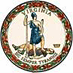 DATE:	March 15, 2019TO: 	Division SuperintendentsFROM: 	James F. Lane, Ed.D., Superintendent of Public InstructionSUBJECT: 	Virginia Harvest of the Month Campaign The Virginia Department of Education, Office of School Nutrition Programs is pleased to announce the launch of the Virginia Harvest of the Month campaign. The objective of this campaign is to increase student consumption of seasonal agricultural products, grown and produced in Virginia. The Virginia Harvest of the Month campaign provides resources for schools to make the connection between the classroom, school gardens, and the cafeteria. The tool kit will be mailed to each school and will include: a set of 12 posters each featuring the Harvest of the Month item, cafeteria point-of-sale signage promoting a local farm, and a Virginia Harvest Map from Virginia Agriculture in the Classroom. The tool kit is scheduled to arrive the week of March 18, 2019, in the local school nutrition program office.Virginia Harvest of the Month features Virginia agricultural products for each month of the year. The posters include related books to link learning opportunities to the featured items. Additionally, Virginia Agriculture in the Classroom has compiled Virginia Harvest of the Month lesson plans for each featured items to connect the classroom to the cafeteria are included, as well as garden-based curriculum resources. Please contact Trista Grigsby, VDOE SNP Farm to School Specialist, at (804) 225-2331 or at trista.grigsby@doe.virginia.gov or Dr. Sandy Curwood, Director of School Nutrition Programs, at (804) 225-2074 or at sandra.curwood@doe.virginia.gov with any questions.  JFL/SCC/tg